Hope Valley Climate Action     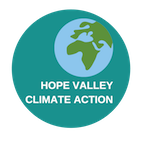 FUND RAISERHope Valley Climate Action is a Charitable Incorporated Organisation with 800 members taking action on climate change: see  https://hopevalleyclimateaction.org.ukBackground to Hope Valley Climate ActionHVCA is a dynamic and innovative climate action group.  We aim to combat climate change by raising public awareness, initiating practical projects, and influencing public policy.  We have a mailing list of 800 members throughout the Hope Valley and beyond HVCA activities are co-ordinated by Trustees.  We are very ambitious and our Action Groups on Energy, Travel and Land are anxious to advance our work.  We also need core organisational and communications support.  All this takes resources and we need to raise substantial sums to make us more effective.The jobThe Trustees of HVCA are looking for a sincere, empathetic person with a strong track record to fund raise and generate support from local businesses and individual donors.AimTo raise at least £50,000 in six months to help to support our core activities.TasksScan and identify potential individual, organisational and business funders.Build relationships with these people by telling them about our work, inviting them to see what we are doing and enthusing them to get involved in supporting our work.Explain clearly what we will do with their money and why it will make a difference.Sign them up to make a single donation or a regular covenanted gift.The personApplicants need to demonstrate:Personal commitment to the objectives of HVCA and to addressing climate changeAmazing interpersonal communication skills; ability to enthuse potential fundersResilience; ability to prioritise; a self-starter; flexibility in working patternsUnderstanding of the Hope Valley, preferably resident of the Valley.TermsInitially, this will be a six month appointment, average 15 hours per week, total pay £6,000 plus expenses.  Depending on performance, the appointment could be extended. The post holder will be expected to work from home and to work flexibly to meet the requirements of the job. We will contribute £100 per month to local travel and the cost of working from home. You will report to Stephen Platt, HVCA Treasurer. Are you interested? - ApplyIf you would like any more information, or want to have an informal discussion, please contact Stephen Platt at steve@carltd.com.  To apply, please submit a CV and a covering email describing your skills and experience and how you would meet the requirements of the job to Steve by midnight on 21 May.  Interviews will take place at a mutually agreeable time later in May.